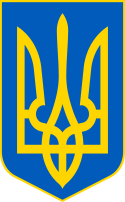 У К Р А Ї Н ААВАНГАРДІВСЬКА СЕЛИЩНА  РАДАОДЕСЬКОГО РАЙОНУ ОДЕСЬКОЇ ОБЛАСТІР І Ш Е Н Н Я    	Розглянувши заяву гр. Чербаджі Віталія Івановича про внесення змін до рішення Авангардівської селищної ради № 541-VІІІ  від 04.06.2021р. в частині встановлення розміру орендної плати у розмірі 3% від нормативної грошової оцінки на період проведення будівельних робіт, керуючись ст. ст. 12, 80, 83, 93 Земельного кодексу України, ст. ст. 526, 651, 652 Цивільного кодексу України, ст. ст.  4, 8, 15, 21, 23 Закону України «Про оренду землі», Указом президента України №64/2022 «Про введення воєнного стану в Україні» зі змінами, пп. 69.14. п. 69. ч. 6) ст.11 Закону України «Про внесення змін до Податкового кодексу України та інших законодавчих актів України щодо дії норм на період дії воєнного стану», ст. 288 Податкового кодексу України, п. 34 ст. 26 Закону України «Про місцеве самоврядування в Україні», враховуючи рекомендації постійної комісії з питань земельних відносин, природокористування, охорони пам’яток, історичного середовища та екологічної політики, Авангардівська селищна рада вирішила:	1. Внести зміни до Договору оренди землі від 28.09.2021, зареєстрованого в Державному реєстрі речових прав на нерухоме майно 28.09.2021 за № 44185912, укладеного з Чербаджі В.І. для будівництва та обслуговування багатоквартирного житлового будинку за адресою: Одеська область, Одеський район, смт. Авангард, вул. Фруктова, 11 (додається).	2.  Доручити селищному голові укласти від імені Авангардівської селищної ради додаткову угоду до договору оренди землі від 28.09.2021 з               Чербаджі В.І.	3. Контроль за виконанням рішення покласти на постійну комісію з питань земельних відносин, природокористування, охорони пам’яток, історичного середовища та екологічної політики.Селищний голова                                                      Сергій  ХРУСТОВСЬКИЙ№ 1308 -VІІІвід 08.07.2022 р.Додаток до рішенняАвангардівської селищної ради№ 1308 –VІІІ від 08.07.2022 року Зміни до  Договору оренди землі від 28.09.2021, зареєстрованого в Державному реєстрі речових прав на нерухоме майно 28.09.2021 за                     № 44185912, укладеного з Чербаджі В.І. для будівництва та обслуговування багатоквартирного житлового будинку за адресою: Одеська область, Одеський район, смт. Авангард, вул. Фруктова, 111. Пункт 4.1. розділу 4. «Орендна плата» договору оренди доповнити абзацом в наступній редакції:« З 01.03.2022 р. до 01.03.2023 р. орендна плата вноситься Орендарем у грошовій формі в розмірі 3-х відсотків від нормативної грошової оцінки земельної ділянки.».Секретар селищної ради				                      Валентина ЩУРПро укладання додаткової угоди з гр. Чербаджі В.І.